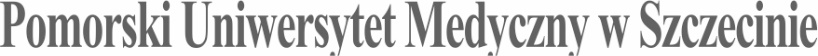 SYLABUS ZAJĘĆInformacje ogólneInformacje szczegółowe*Przykładowe sposoby weryfikacji efektów uczenia się:EP – egzamin pisemnyEU – egzamin ustnyET – egzamin testowyEPR – egzamin praktycznyK – kolokwiumR – referatS – sprawdzenie umiejętności praktycznychRZĆ – raport z ćwiczeń z dyskusją wynikówO – ocena aktywności i postawy studenta SL – sprawozdanie laboratoryjneSP – studium przypadkuPS – ocena umiejętności pracy samodzielnejW – kartkówka przed rozpoczęciem zajęćPM – prezentacja multimedialnai inneNazwa ZAJĘĆ:                                        RETORYKA W NAUKACH O ZDROWIUNazwa ZAJĘĆ:                                        RETORYKA W NAUKACH O ZDROWIURodzaj ZAJĘĆObowiązkowy/obieralny (wybrać)Wydział PUM Katedry Medycyny Społecznej, Zakład Zdrowia Publicznego i Medycyny SpołecznejKierunek studiów Logopedia kliniczna z terapią zajęciowąSpecjalność nie dotyczyPoziom studiów jednolite magisterskie, pierwszego stopnia, drugiego stopniaForma studiówstacjonarneRok studiów /semestr studiówRok 1,  semestr drugiLiczba przypisanych punktów ECTS 2Formy prowadzenia zajęć(liczba godzin)wykłady: 10 h, seminaria:10 h Sposoby weryfikacji i oceny efektów uczenia się zaliczenie na ocenę: opisowe testowe praktyczne ustne zaliczenie bez oceny  egzamin końcowy: opisowy testowy praktyczny ustnyKierownik jednostkiProf. dr hab. n. zdr. Beata Karakiewicz, fampiel@pum.edu.plAdiunkt dydaktyczny lub osoba odpowiedzialna za przedmiotOsoba prowadząca zajęcia: dr n. hum. Krzysztof Zdziarski, krzysztof.zdziarski@pum.edu.pl 
Adiunkt dydaktyczny: dr n. zdr. Artur Kotwas artur.kotwas@pum.edu.plNazwa i dane kontaktowe jednostkiKatedra Medycyny Społecznej, Zakład Medycyny Społecznej i Zdrowia Publicznego Pomorski Uniwersytet Medyczny w Szczecinie, ul. Żołnierska 48, pok. 302, 
71-210 Szczecin. Tel. +48 91 48 00 920Strona internetowa jednostkihttps://www.pum.edu.pl/wydzialy/wydzial-nauk-o-zdrowiu/katedra-medycyny-spolecznejJęzyk prowadzenia zajęćpolskiCele zajęćCele zajęć1. Poznanie podstawowych terminów i koncepcji w zakresie retoryki 2. Umiejętność tworzenia skutecznych komunikatów edukacyjnych na temat zdrowia do  przekazu do różnych grup docelowych i kontekstów kulturowych3. Zdolność do krytycznej oceny komunikatów zdrowotnych pod kątem ich wiarygodności, skuteczności i etyczności, oraz  identyfikacja manipulacji retorycznych i fałszywych informacji.Wymagania wstępne w zakresieWiedzyPodstawowa wiedza na temat  komunikacji społecznejWymagania wstępne w zakresieUmiejętnościUmiejętność analizy komunikacji interpersonalnej pod kątem retorycznymWymagania wstępne w zakresieKompetencji społecznychUmiejętność tworzenia skutecznych komunikatów EFEKTY UCZENIA SIĘEFEKTY UCZENIA SIĘEFEKTY UCZENIA SIĘEFEKTY UCZENIA SIĘlp. efektu uczenia się Student, który zaliczył ZAJĘCIAwie/umie/potrafi:SYMBOL (odniesienie do) efektów uczenia się dla kierunkuSposób weryfikacji efektów uczenia się*W01Posiada wiedzę obejmującą teorie 
i metodologie z zakresu: podstaw językoznawstwa, filologii polskiej, psychologii rozwojowej, historii wychowania, dydaktyki ogólnej 
i medycznej oraz pedagogiki ogólnej, specjalnej, przedszkolnej 
i wczesnoszkolnejK_W35O, PMW02Posiada wiedzę o teorii komunikacji oraz znaczeniu komunikacji werbalnej oraz pozawerbalnejK_W57O, PMW03Posiada wiedzę na temat definiowania pojęć, analizy wypowiedzi 
oraz formułowania wnioskówK_W60O, PMU01Potrafi posługiwać się zasadami 
i normami etycznymiK_U15O, PSU02Posiada umiejętność formułowania opinii i sądów o kwestiach dotyczących nauk o zdrowiuK_U45O, PSU03Umie przygotować i wygłosić tekst w języku polskim i angielskim na temat różnych zjawisk społecznychK_U74O, PSK01Ma świadomość znaczenia i roli logopedii w życiu społecznymK_04O, PSTabela efektów UCZENIA SIĘ w odniesieniu do formy zajęćTabela efektów UCZENIA SIĘ w odniesieniu do formy zajęćTabela efektów UCZENIA SIĘ w odniesieniu do formy zajęćTabela efektów UCZENIA SIĘ w odniesieniu do formy zajęćTabela efektów UCZENIA SIĘ w odniesieniu do formy zajęćTabela efektów UCZENIA SIĘ w odniesieniu do formy zajęćTabela efektów UCZENIA SIĘ w odniesieniu do formy zajęćTabela efektów UCZENIA SIĘ w odniesieniu do formy zajęćTabela efektów UCZENIA SIĘ w odniesieniu do formy zajęćlp. efektu uczenia sięEfekty uczenia sięForma zajęćForma zajęćForma zajęćForma zajęćForma zajęćForma zajęćForma zajęćlp. efektu uczenia sięEfekty uczenia sięWykładSeminariumĆwiczeniaĆwiczenia kliniczneSymulacjeE-learning Inne formyW01Posiada wiedzę obejmującą teoriexW02Posiada wiedzę o teorii komunikacjixW03Posiada wiedzę na temat definiowaniaxU01Potrafi posługiwać się zasadamixU02Posiada umiejętność formułowaniaxU03Umie przygotować  wygłosić tekst wxKO1Ma świadomość znaczenia i rolixTABELA TREŚCI PROGRAMOWYCHTABELA TREŚCI PROGRAMOWYCHTABELA TREŚCI PROGRAMOWYCHTABELA TREŚCI PROGRAMOWYCHlp. treści programowejTreści programoweLiczba godzinOdniesienie do efektów uczenia się do ZAJĘĆSemestr letniSemestr letniSemestr letniSemestr letniWykładyWykładyWykładyWykładyTK01Wprowadzenie do retoryki w kontekście zdrowia (definicja retoryki, pojęcia: ethos, pathos, logos,znaczenie komunikacji w obszarze zdrowi)2W01, W02, U01, U03TK02Retoryka a praktyka logopedyczna (komunikacja, analiza retoryczna, budowa przekazu w praktyce logopedycznej)2W02, W03, U02, K01TK03Techniki retoryczne w komunikacji zdrowotnej (perswazja, adaptacja komunikacji do różnych grup pacjentów, tworzenie skutecznych komunikatów dla różnych celów terapeutycznych2W02, W03, U03, K01TK04Retoryka a etyka w praktyce logopedycznej (etyczne aspekty komunikacji z pacjentem,zasady etycznej perswazji w terapii logopedycznej, etyczna manipulacja)2W02, W03, U01, K01TK05Etyczne i kulturowe aspekty komunikacji zdrowotnej (prywatność, autonomia pacjenta, dystans kulturowy) na przykładzie kultur: islamskiej, judaistycznej i chrześcijańskiej2W01, U02SeminariaSeminariaSeminariaSeminariaTK01Kreatywny projekt komunikacyjny dla dzieci2W01, W02, U01, U03, K01TK02Kreatywny projekt komunikacyjny dla młodzieży2W01, W02, U01, U03, K01TK03Kreatywny projekt komunikacyjny dla dorosłych2W01, W02, U01, U03, K01TK04Kreatywny projekt komunikacyjny dla niepełnosprawnych 2W01, W02, U01, U03, K01TK05Kreatywny projekt komunikacyjny dla różnych kultur (islamskiej, judaistycznej, chrześcijańskiej)2W01, W03, U01, U02,U03, K01Zalecana literatura:Literatura podstawowa1. Kołodziejczyk-Kucharz E., Retoryka w komunikacji medycznej, Wyd. UWM, Olsztyn 2020.2. Bogołębska B., Retoryka i jej zastosowanie, Wyd. Uniw. Łódzkiego, Łódź 2016.Literatura uzupełniająca1. Budzyńska-Daca A., Modrzejewska E., Retoryka i wartości, Wyd. Uniw. Warszawskiego, Warszawa 2019.2. Witkowska-Maksimczuk B., Elementy retoryki i erystyki w przykładach, Wyd. ASPRA, Warszawa 2014.Nakład pracy studenta  Nakład pracy studenta  Forma nakładu pracy studenta (udział w zajęciach, aktywność, przygotowanie sprawozdania, itp.)Obciążenie studenta [h]Obciążenie studenta [h]Forma nakładu pracy studenta (udział w zajęciach, aktywność, przygotowanie sprawozdania, itp.)W ocenie (opinii) nauczycielaW ocenie (opinii) nauczycielaGodziny kontaktowe z nauczycielem2020Przygotowanie do ćwiczeń/seminarium55Czytanie wskazanej literatury55Napisanie raportu z laboratorium/ćwiczeń/przygotowanie projektu/referatu itp.55Przygotowanie do kolokwium/kartkówkiPrzygotowanie do egzaminuInne …..Sumaryczne obciążenie pracy studenta3535Punkty ECTS 1UwagiUwagi